Template: Transition-Age Youth in 	County: AGENCY OVERVIEW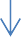 46